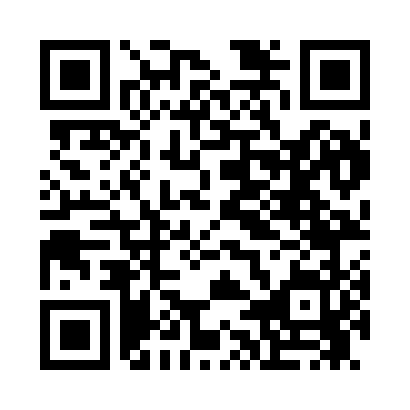 Prayer times for Vaucluse Shores, Virginia, USAMon 1 Jul 2024 - Wed 31 Jul 2024High Latitude Method: Angle Based RulePrayer Calculation Method: Islamic Society of North AmericaAsar Calculation Method: ShafiPrayer times provided by https://www.salahtimes.comDateDayFajrSunriseDhuhrAsrMaghribIsha1Mon4:175:471:085:018:299:592Tue4:175:481:085:018:299:593Wed4:185:481:085:018:289:594Thu4:195:491:085:018:289:585Fri4:195:491:095:018:289:586Sat4:205:501:095:018:289:577Sun4:215:501:095:028:289:578Mon4:225:511:095:028:279:569Tue4:225:511:095:028:279:5610Wed4:235:521:095:028:279:5511Thu4:245:531:105:028:269:5512Fri4:255:531:105:028:269:5413Sat4:265:541:105:028:259:5314Sun4:275:551:105:028:259:5215Mon4:285:551:105:028:249:5216Tue4:295:561:105:028:249:5117Wed4:305:571:105:028:239:5018Thu4:315:581:105:028:239:4919Fri4:325:581:105:028:229:4820Sat4:335:591:105:028:219:4721Sun4:346:001:105:028:219:4622Mon4:356:011:105:028:209:4523Tue4:366:011:105:028:199:4424Wed4:376:021:105:018:189:4325Thu4:386:031:105:018:189:4226Fri4:396:041:105:018:179:4127Sat4:406:051:105:018:169:4028Sun4:426:051:105:018:159:3929Mon4:436:061:105:008:149:3830Tue4:446:071:105:008:139:3631Wed4:456:081:105:008:129:35